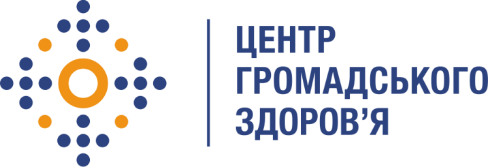 Державна установа
         «Центр громадського здоров’я Міністерства охорони здоров’я України» оголошує конкурс на відбір фахівця з фармменеджменту та управління запасами за напрямом замісна     підтримувальна терапія, вірусні гепатити та логістика в рамках програми Глобального фонду прискорення прогресу у зменшенні тягаря туберкульозу та ВІЛ-інфекції в України»Назва позиції: фахівець з фармменеджменту та управління запасами за напрямом замісна підтримувальна терапія, вірусні гепатити та логістикаІнформація щодо установи:Головним завданнями Державної установи «Центр громадського здоров’я Міністерства охорони здоров’я України» (далі – Центр) є діяльність у сфері громадського здоров’я. Центр виконує лікувально-профілактичні, науково-практичні та організаційно-методичні функції у сфері охорони здоров’я з метою забезпечення якості лікування хворих на cоціально-небезпечні захворювання, зокрема ВІЛ/СНІД, туберкульоз, наркозалежність, вірусні гепатити тощо, попередження захворювань в контексті розбудови системи громадського здоров’я. Центр приймає участь в розробці регуляторної політики і взаємодіє з іншими міністерствами, науково-дослідними установами, міжнародними установами та громадськими організаціями, що працюють в сфері громадського здоров’я та протидії соціально небезпечним захворюванням. Центр залучений до реалізацій заходів для запобігання виникненню та поширенню, локалізацію та ліквідацію спалахів, епідемій та пандемій гострої респіраторної респіраторної хвороби COVID-19, спричиненої коронавірусом SARS-CoV-2.Основні обов'язки:Супровід закупівельних активностей за рахунок коштів гранту Глобального фонду для боротьби зі СНІДом, туберкульозом та малярією, інших донорів та державних закупівель препаратів замісної підтримувальної терапії (далі – ЗПТ) для лікування осіб з психічними і поведінковими розладами внаслідок вживання опіоїдів та закупівель препаратів для лікування хворих на вірусні гепатити В і С (далі – ВГ).Підготовка розподілів/перерозподілів, графіків поставок препаратів ЗПТ з метою цільового та раціонального їх використання.Проведення аналізу комплементарності схем при здійсненні розподілів препаратів ВГ.Щомісячний збір, верифікація, узагальнення та проведення аналізу інформації про отримання, використання та залишки препаратів ЗПТ та ВГ.Надання технічної та методичної допомоги регіонам щодо регулярного своєчасного подання звітності про отримання, використання та залишки препаратів ЗПТ та ВГ.Підготовка аналізу забезпеченості регіонів препаратами ЗПТ та ВГ,  аналізу щодо кількості використаних препаратів ЗПТ та ВГ відповідно до запланованого і фактичного споживання з метою запобігання накопичення залишків на складах централізованого зберігання, закладах охорони здоров’я та аптечних закладах.Взаємодія з логістичними партнерами щодо обсягів, термінів розвезення та отримання препаратів ЗПТ та ВГ.Співпраця з відділом лікування щодо надання рекомендацій раціонального використання препаратів ЗПТ.Участь в розробці/вдосконаленні обліково-звітної документації щодо моніторингу руху препаратів ЗПТ та ВГ.В межах компетенції надання організаційно-методичної допомоги щодо формування заявок для проведення щорічної закупівлі препаратів ЗПТ та ВГ. Підготовка специфікацій та участь у засіданнях тендерних комітетів основних реципієнтів для забезпечення відповідності згідно із закупівельними процедурами, погодженими Глобальним фондом.Участь у організації та проведенні програмних заходів з питань фармацевтичного менеджменту, в тому числі робочих груп, круглих столів, семінарів, тренінгів, нарад, конференцій.Здійснення взаємодії (в межах власної компетенції) з державними установами та партнерами з питань фармацевтичного менеджменту ЗПТ та ВГ.Надання консультацій регіонам щодо фармацевтичного менеджменту препаратів ЗПТ та ВГ в межах компетенції.Взаємодія з державними органами та громадськими організаціями з усіх питань, пов'язаних з процесом постачання лікарських засобів, медичних виробів, обладнання, імунобіологічних препаратів тощо (далі – товари), що надходять як гуманітарна/благодійна допомога для запобігання виникненню та поширенню, локалізації та ліквідації спалахів, епідемій та пандемій гострої респіраторної хвороби COVID-19, спричиненої коронавірусом SARS-CoV-2, включно з розрахунком обсягів витрат на забезпечення логістичних послуг, веденням документації, необхідної для дистрибуції зазначених товарів, збором необхідних даних для доставки (адреси, контактні особи тощо).Взаємодія з виробниками/постачальниками товарів, координація та контроль за своєчасним постачанням товарів.Супровід укладення та моніторинг виконання умов договорів. Листування з постачальниками.Взаємодія з кінцевими набувачами в регіонах, формування та контроль виконання планів поставок товарів, з урахуванням можливостей регіональних складів.Перегляд та приймання від постачальника документів про відвантаження. Надання допомоги постачальнику чи виробнику, за необхідності, для процесу митного оформлення.Ініціювання процесу доставки товарів до регіонів, надання відповідним фахівцям всієї необхідної документації для забезпечення доставки товарів до кінцевих набувачів. Моніторинг процесу доставки.Контроль за рівнем запасів лікарських засобів і медичних виробів на центральному складі.Ведення документації з постачання ліків та медичних виробів.Робота з рекламацією.Вимоги до професійної компетентності:Вища освіта (освіта за напрямом підготовки «Медицина», спеціальністю «Фармація» або «Лікувальна справа» буде перевагою).Знання законодавства/керівних документів щодо ЗПТ та ВГ (законів України, постанов/розпоряджень Кабінету Міністрів України, наказів Міністерства охорони здоров’я України) тощо.Знання міжнародних правил торгівлі і транзиту товарів Інкотермс - бажано.Досвід роботи з обліково-звітною інформацією.Знання українського законодавства у сфері публічних закупівель – бажано.Розуміння механізму закупівель, планування та бюджетування.Впевнений користувач пакету програм Office, Excel.Вільне володіння українською, базове — англійською мовою.Високий рівень мотивації та активна громадянська позиція.Відмінні аналітичні та організаційні навички.Уміння виявляти потенційні можливості та мінімізувати ризики.Навички ведення переговорів для досягнення оптимальних рішень та збереження довготривалих відносин з постачальниками.Резюме мають бути надіслані електронною поштою на електронну адресу: vacancies@phc.org.ua. В темі листа, будь ласка, зазначте: «133 – 2022 Фахівець з фармменеджменту та управління запасами за напрямом замісна підтримувальна терапія, вірусні гепатити та логістика».Термін подання документів – до 30 травня 2022 року, реєстрація документів 
завершується о 18:00.За результатами відбору резюме успішні кандидати будуть запрошені до участі у співбесіді. У зв’язку з великою кількістю заявок, ми будемо контактувати лише з кандидатами, запрошеними на співбесіду. Умови завдання та контракту можуть бути докладніше обговорені під час співбесіди.Державна установа «Центр громадського здоров’я Міністерства охорони здоров’я України» залишає за собою право повторно розмістити оголошення про конкурс, скасувати конкурс, запропонувати договір з іншою тривалістю.